ЧЕРКАСЬКА  ОБЛАСНА  РАДАР І Ш Е Н Н Я22.03.2024									№ 23-22/VIIIПро внесення змін до програми розвитку фізичної культури і спорту в області на 2022-2024 рокиВідповідно до статті 59 Закону України ,,Про місцеве самоврядування
в Україні“ обласна рада в и р і ш и л а:внести зміни до програми розвитку фізичної культури і спорту в області  
на 2022 - 2024 роки, затвердженої рішенням обласної ради від 17.06.2022 
№ 13-22/VІІІ, зі змінами, внесеними рішенням обласної ради від 22.12.2023       № 22-11/VІІІ (далі-Програма), виклавши пункт 29 розділу I. Програми „Головні напрямки розвитку фізкультурно-оздоровчої та спортивної діяльності в області“ в такій редакції:„29. Забезпечити вирішення соціально-побутових умов спортсменів-чемпіонів та призерів Олімпійських, Паралімпійських, Дефлімпійських ігор та Всесвітніх ігор з неолімпійських видів спорту та їх тренерів.Управління у справах сім’ї молоді та спорту Черкаської обласної державної адміністраціїОргани місцевого самоврядування(за згодою)            2022-2024 роки“.Голова	А. ПІДГОРНИЙ 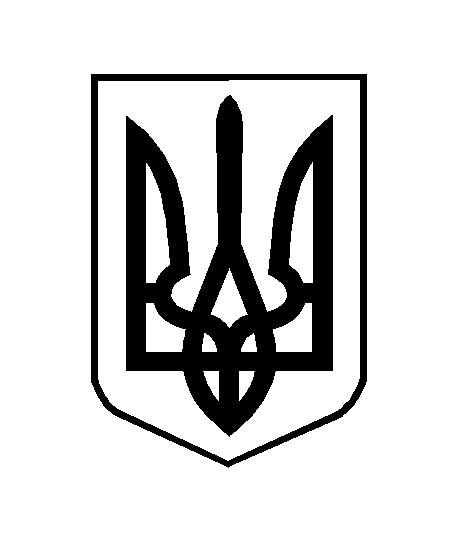 